Yr 1B8.559.00   –   9.309.30-10.3010.30   –   10.4510.45 – 11:3011:30 – 12:0011:30 – 12:0012.00      –         1:151.15      –         1:451.15      –         1:451:45 – 14:1514:15   –   14.3014:30 – 15:1514:30 – 15:1515.15       –         15:30MRegistration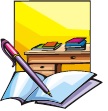 Literacy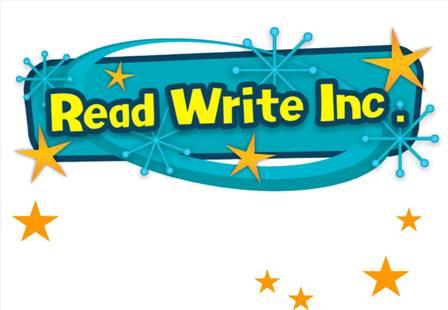 Phonics & WritingBreak time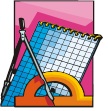 Maths PPA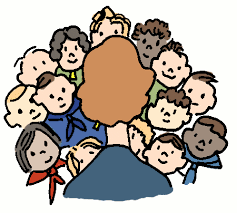 AssemblyAssemblyLunch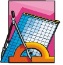 Maths MeetMaths Meet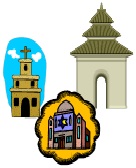 RE/Topic PPABreak time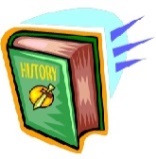 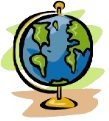 TopicTopic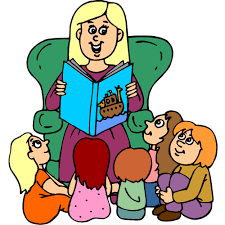 Story TimeTRegistrationLiteracyPhonics & WritingBreak timeMathsMathsMathsLunchHandwriting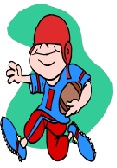 PEPEBreak time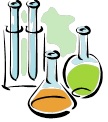 ScienceScienceStory TimeWRegistrationLiteracyPhonics & WritingBreak time Music PPA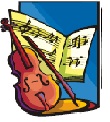 MathsMathsLunchTopicTopicTopicBreak time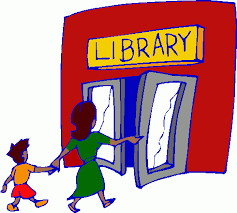 LibraryLibraryStory TimeTRegistrationLiteracyPhonics & WritingBreak timeSwimmingSwimmingSwimmingLunchMathsMathsMathsBreak time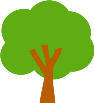 Secret GardenSecret GardenStory TimeFRegistrationKS1 Assembly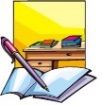 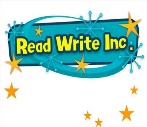 English/PhonicsBreak time Maths MathsHandwritingLunchMaths MeetMaths Meet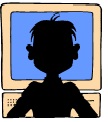 ComputingBreak timePhonic Words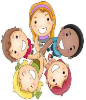 PSHEStory TimeBlocked subjects this term: